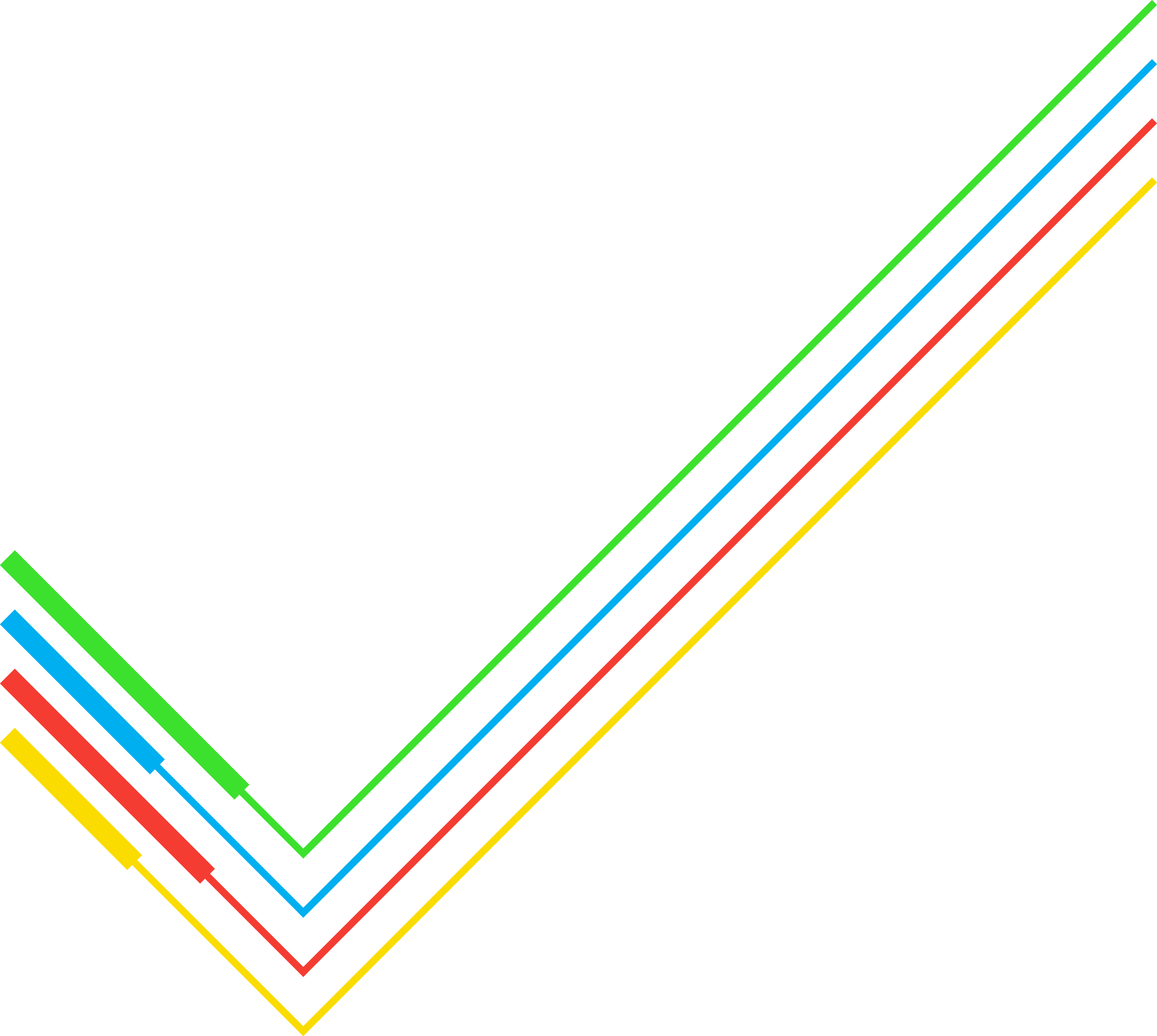 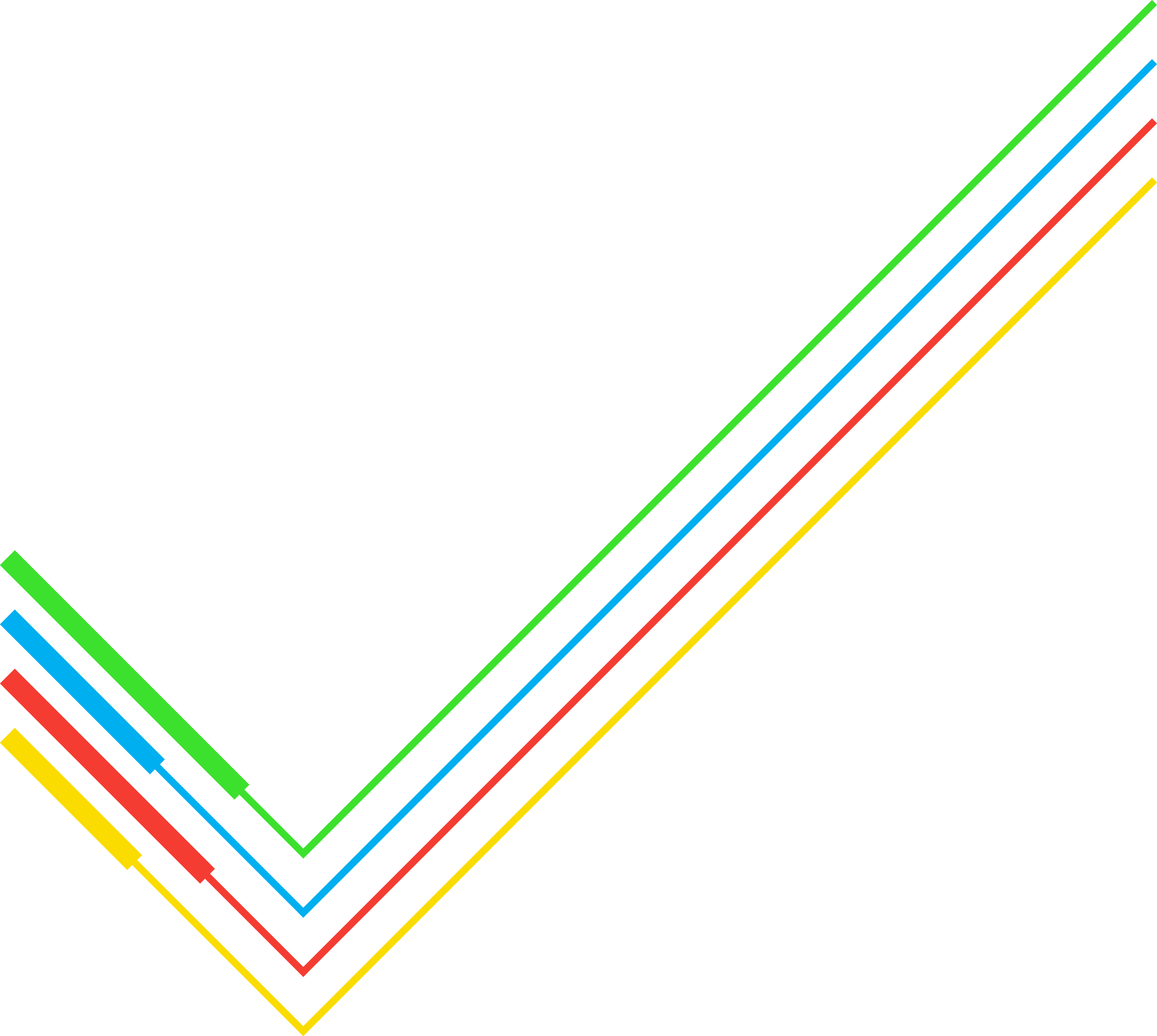 

News Release
National Grid supports Hull schools with funding for science equipmentNational Grid provides 7 schools with funding for science equipment in HullThe funding coincides with the work on the River Humber Gas Pipeline replacement project The work on the pipeline will ensure North Lincolnshire and the rest of the UK have a safe and reliable source of gasIt’s British Science Week and, for a second year, schools in Hull are benefitting from National Grid’s science equipment funding. The aim of the funding is to enable schools to improve their Science Technology Engineering and Maths (STEM) teaching, and to encourage children to get involved in practical science activities while having fun learning.Seven schools in Hull, including Hedon Primary School and Oldfleet Primary School, have been supported by National Grid with funding for science equipment. Last year, the funding allowed the children at Oldfleet Primary School to build wildlife habitats including a Bug Hotel and this year, the school is using the funding to build on this initiative and encourage children to get outdoors and have an interest in science outside of the curriculum.Charlene Wellburn-Tallis, Science teacher at Oldfleet Primary School, said: “We are thrilled to receive Science Equipment Funding from National Grid for a second year. So far, the funding has helped us to create a more hands-on science curriculum which demonstrates science in real life situations, as well as connect our pupils with nature. The funding will help us further develop our science gardens into outdoor classrooms, as well as establish a lunch time club to encourage the children to engage with science outside of lesson time.”Steve Ellison, Project Manager at National Grid, said: “As well as bringing safe and reliable gas supplies to local people, being involved in the community is really important to us. We are thrilled to be able to make a difference to schools in the local area and love hearing about the STEM projects that the funding is supporting.”National Grid is currently replacing the existing River Humber pipeline, a strategic gas pipeline beneath the Humber Estuary. This is required as over time, the tidal patterns of the River Humber have eroded the seabed covering the existing pipeline, leading parts of it to become exposed.  On 8th January, the Tunnel Boring Machine reached the halfway point in the journey under the Humber Estuary. The work, which will be complete by 2020, will help ensure reliable and resilient energy supplies in the years ahead to North Lincolnshire and the rest of the UK.-Ends-

Contact for media information only:Simmie Korotane: National Grid Media Relations / +44(0)7971 343383 / simmie.korotane@nationalgrid.com If local residents have any further questions about the project, they can contact National Grid’s Community Relations team on 0800 988 9144 (lines open 9.00am – 5.00pm Monday – Friday), by email at nationalgrid@riverhumberpipeline.com or by free post at FREEPOST NATIONAL GRID, RH PIPELINE PROJECT.
Notes to Editors:Our River Humber Gas Pipeline Replacement project facts, figures and background information can be found attached to the email.About us:National Grid is pivotal to the energy systems in the UK and the north eastern United States. We aim to serve customers well and efficiently, supporting the communities in which we operate and making possible the energy systems of the future.National Grid in the UK:We own and operate the electricity transmission network in England and Wales, with day-to-day responsibility for balancing supply and demand. We also operate, but do not own, the Scottish networks. Our networks comprise approximately 7,200 kilometres (4,474 miles) of overhead line, 1,500 kilometres (932 miles) of underground cable and 342 substations.We own and operate the gas National Transmission System in Great Britain, with day-to-day responsibility for balancing supply and demand. Our network comprises approximately 7,660 kilometres (4,760 miles) of high-pressure pipe and 618 above-ground installations.As Great Britain’s System Operator (SO) we make sure gas and electricity is transported safely and efficiently from where it is produced to where it is consumed.  *From April 2019, Electricity System Operator (ESO) became a new standalone business within National Grid, legally separate from all other parts of the National Grid Group. This provides the right environment to deliver a balanced and impartial ESO that can realise real benefits for consumers as we transition to a more decentralised, decarbonised electricity system.Other UK activities mainly relate to businesses operating in competitive markets outside of our core regulated businesses; including interconnectors, gas metering activities and a liquefied natural gas (LNG) importation terminal – all of which are now part of National Grid Ventures. National Grid Property is responsible for the management, clean-up and disposal of surplus sites in the UK. Most of these are former gas works.Find out more about the energy challenge and how National Grid is helping find solutions to some of the challenges we face at https://www.nationalgrid.com/group/news.National Grid undertakes no obligation to update any of the information contained in this release, which speaks only as at the date of this release, unless required by law or regulation.